Tamsweg, am 15. 11. 2023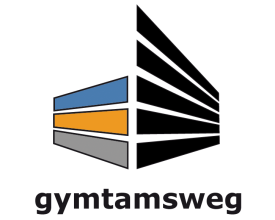 ThemenpoolFach: Latein (sechsjährig)Die Fachkonferenz vom 15. 11.2023 der Fachgruppe Latein am GymTamsweg
hat folgende Themenbereiche für die kompetenzorientierte mündliche Reifeprüfung 2024 festgelegt:Gestalten und Persönlichkeiten aus Mythologie und GeschichteGestalten und Persönlichkeiten aus der MythologieGestalten und Persönlichkeiten aus der GeschichteAustria LatinaHeilige ÖsterreichsLatein in hist. TextenBegegnung und Umgang mit dem FremdenDas Fremde in Texten aus Antike, Mittelalter, Renaissance und NeuzeitDer Mensch in seinem AlltagFamilie und GesellschaftWohnen und ArchitekturSchule und BildungEros und AmorTheorie und Gelebte LiebeHerkunft, Idee und Bedeutung EuropasLateinische Schlüsseltexte EuropasBedeutende Persönlichkeiten bzw. Ereignisse f. Europas GeschichteDer Mythos und seine WirkungOvid u. Vergil im Original und in Rezeption durch die ZeitenSuche nach Sinn und GlückGrundlagen und Entwicklung der PhilosophieWitz, Spott, IronieSpottliteratur: Epigramm und SatirePolitik und GesellschaftAntike Staatstheorien und Mechanismen der PolitikReligioChristentumRhetorik, Propaganda, ManipulationRhetorik – Theorie und PraxisPropaganda und ManipulationDer Beschluss wurde einstimmig gefasst.Mag. Christoph Domik
Fachvorstand